МИНОБРНАУКИ РОССИИАСТРАХАНСКИЙ ГОСУДАРСТВЕННЫЙ УНИВЕРСИТЕТРАБОЧАЯ ПРОГРАММА ДИСЦИПЛИНЫ (МОДУЛЯ)ИСТОРИЯ ЛИНГВИСТИЧЕСКИХ УЧЕНИЙ	Астрахань – 2017ЦЕЛИ  И ЗАДАЧИ ОСВОЕНИЯ ДИСЦИПЛИНЫ    1.1. Целью освоения дисциплины (модуля) История лингвистических учений является:ознакомление студентов с основными этапами развития науки о языке от древнейших эпох до современного состояния1.2. Задачи освоения дисциплины (модуля): История лингвистических учений: обобщение и систематизация теоретических сведений об основных лингвистических школах и     крупных языковедах; принципах и методике лингвистического исследования; наиболее важных конкретных достижениях, полученных представителями той или иной школы; расширение филологического кругозора будущего преподавателя.2.МЕСТО ДИСЦИПЛИНЫ В СТРУКТУРЕ ОПОП 	2.1  Учебная дисциплина (модуль) История лингвистических учений относится к   вариативной части.2.2. Для изучения данной учебной дисциплины (модуля) необходимы следующие знания, умения и навыки, формируемые предшествующими дисциплинами:- Общее языкознание; Теоретическая грамматика; Сравнительная типология английского и русского языков.Знания: о месте науки о языке в системе гуманитарных наук; об основных общелингвистических положениях, изученных в курсе «Введение в языкознание»; о новых лингвистических направлениях в отечественной и зарубежной лингвистике. Умения: самостоятельно находить и анализировать источники по истории лингвистических учений, аргументированно излагать свой подход к той или иной проблеме; ориентироваться в различных направлениях современной лингвистики; проводить анализ лингвистических явлений, сопоставительный анализ явлений языков.Навыки: применения полученных знаний и умений в своей исследовательской работе.2.3. Перечень последующих учебных дисциплин, для которых необходимы знания, умения и навыки, формируемые данной учебной дисциплиной:Поскольку данная дисциплина читается в пятом семестре, она, наряду с дисциплинами Теоретические основы концептологии и Академическое письмо, завершает цикл дисциплин, и готовит аспиранта непосредственно к ГИА и практике.3. КОМПЕТЕНЦИИ ОБУЧАЮЩЕГОСЯ, ФОРМИРУЕМЫЕ В РЕЗУЛЬТАТЕ ОСВОЕНИЯ ДИСЦИПЛИНЫ Процесс изучения дисциплины (модуля) направлен на формирование элементов следующих компетенций в соответствии с ФГОС ВО и ОПОП ВО по данному направлению подготовки:а) универсальных: УК-1Таблица 1. Декомпозиция результатов обучения4. СТРУКТУРА И СОДЕРЖАНИЕ ДИСЦИПЛИНЫ Общая трудоемкость дисциплины составляет 1 зачетную единицу, 36 часов. Из них 4 лекции в и 32 часа самостоятельной работы.Таблица 2. Структура и содержание дисциплины (модуля)Условные обозначения:Л – занятия лекционного типа; ПЗ – практические занятия, ЛР – лабораторные работы; СР – самостоятельная работа по отдельным темамТаблица 3. Матрица соотнесения тем/разделов 
учебной дисциплины/модуля и формируемых в них компетенций Тема 1. Зарождение и основные этапы лингвистической науки. Языкознание в Древней Индии и Греции.  Языкознание в Древнем Китае и на Арабском Востоке.Тема 2. Языкознание в средние века. Ученые лингвисты средних веков.Тема 3. Проблемы происхождения и сущности языка в философии 19 века. В. фон Гумбольдт. Идеи «Философии языка» В.фон Гумбольдта.Тема 4. Сравнительно-историческое языкознание. Ф.Бопп. Младограмматики и их роль в историческом языкознании.Тема 5. Лингвистическая деятельность Ф. де Соссюра. Основные школы структурной лингвистики. Направления лингвистики 20 веков. Ареальная лингвистика. Социо- и этно лингвистика. Функциональная лингвистика. Структурализм. Лингвистика текста. Дискурсивная лингвистика.Тема 6. Языкознание в России и СССР в 20х – 50х годах. Советские и российские языковеды.5. ПЕРЕЧЕНЬ УЧЕБНО-МЕТОДИЧЕСКОГО ОБЕСПЕЧЕНИЯ 
ДЛЯ САМОСТОЯТЕЛЬНОЙ РАБОТЫ ОБУЧАЮЩИХСЯ5.1. Все лекционные проводятся с использованием мультимедийных средств (презентации, видеоролики), в форме дискуссий. 5.2. Все разделы курса, вынесенные на самостоятельную работу, связаны с подготовкой к зачету.Например:Таблица 4. Содержание самостоятельной работы обучающихся 5.3. Виды и формы письменных работ, предусмотренных при освоении дисциплины (модуля), выполняемые обучающимися самостоятельно. В процессе самостоятельной работы аспиранты готовят реферат по одной их тем раздела 5. Требования к оформлению реферата: объём реферата не должен превышать 15 – 20 страниц, отпечатанных на одной стороне стандартного листа формата А 4 (210 х 297), набранных 14 шрифтом Times New Roman при междустрочном интервале 1,5. Поля страницы: верхнее и нижнее - 2 см, левое - 3 см, правое - 1 см. Нумерация страниц в правом нижнем углу. На титульном листе указывается название высшего учебного заведения, название кафедры, на которой выполнена работа, тема работы и фамилия автора. Работу завершает список использованной литературы. Желательно указывать в списке работы последних 10 лет издания, хотя не возбраняются и более ранние издания. Сноски в тексте оформляются по стандарту: [Иванов 2017:231], где первая цифра – год издания, а вторая – номер цитируемой страницы. В реферате может быть представлен иллюстративный материал в виде таблиц и рисунков.	6. ОБРАЗОВАТЕЛЬНЫЕ И ИНФОРМАЦИОННЫЕ ТЕХНОЛОГИИ6.1. Образовательные технологии В процессе изучения дисциплины «История лингвистических учений» предполагается использование следующих образовательных технологий: •	коллоквиум (темы 1,2). Средство контроля усвоения учебного материала темы, организованное как учебное занятие в виде собеседования преподавателя с обучающимися.6.2. Информационные технологииИзучение курса «История лингвистических учений» предполагает использование следующих информационных технологий:•	использование возможностей Интернета в учебном процессе (использование электронной почты преподавателя (рассылка заданий, предоставление выполненных работ, ответы на вопросы, ознакомление учащихся с оценками, рекомендации и исправления);•	использование электронных учебников и различных сайтов (электронные библиотеки, журналы и т.д.);•	использование средств представления учебной информации (электронных учебных пособий и практикумов, применение новых технологий для проведения очных (традиционных) лекций и семинаров с использованием презентаций и т.д.). 6.3. Перечень программного обеспечения и информационных справочных системПеречень лицензионного программного обеспечения Перечень современных профессиональных баз данных, информационных справочных систем7. ФОНД ОЦЕНОЧНЫХ СРЕДСТВ ДЛЯ ТЕКУЩЕГО КОНТРОЛЯ И 
ПРОМЕЖУТОЧНОЙ АТТЕСТАЦИИ7.1. Паспорт фонда оценочных средств.При проведении текущего контроля и промежуточной аттестации по дисциплине (модулю) «История лингвистических учений» проверяется сформированность у обучающихся компетенций, указанных в разделе 3 настоящей программы. Этапность формирования данных компетенций в процессе освоения образовательной программы определяется последовательным освоением дисциплин (модулей) и прохождением практик, а в процессе освоения дисциплины (модуля) – последовательным достижением результатов освоения содержательно связанных между собой разделов, тем.Таблица 5. Соответствие разделов, тем дисциплины (модуля), результатов обучения по дисциплине (модулю) и оценочных средств7.2. Описание показателей и критериев оценивания компетенций, описание шкал оцениванияТаблица 8. Показатели оценивания результатов обучения 7.3. Типовые контрольные задания или иные материалы, необходимые для оценки знаний, умений, навыков и (или) опыта деятельности… Вопросы, выносимые на зачет:1. Зарождение и основные этапы лингвистической науки. Языкознание в Древней Индии и Греции. 2. Языкознание в Древнем Китае и на Арабском Востоке. 3. Ученые лингвисты средних веков. Языкознание в средние века.4.Сравнительно-историческое языкознание. Младограмматики и их роль в историческом языкознании.5. Проблемы происхождения и сущности языка в философии 19 века. В. фон Гумбольдт. 6. Лингвистическая деятельность Ф. де Соссюра. Основные школы структурной лингвистики7. Языкознание в России и СССР в 20х – 50х годах8. Направления лингвистики 20 веков. Ареальная лингвистика. Социо- и этно лингвистика. Функциональная лингвистика. Структурализм. Лингвистика текста. Дискурсивная лингвистика.Советские и российские языковеды.7.4. Методические материалы, определяющие процедуры оценивания знаний, умений, навыков и (или) опыта деятельности	Текущий контроль по дисциплине осуществляется по пятибальной  системе в форме коллоквиума. Оценка по дисциплине (модулю) складывается из оценок, полученных на практических занятиях. При выставлении итоговой оценки учитываются: посещение лекционных занятий и участие в семинарах, а также оценка, полученная на зачете. Итоговая оценка «зачтено/не зачтено» выставляется исходя из следующей схемы: 3-5 баллов – «зачтено», 0-2 балла – «не зачтено». Для аспирантов, занимающихся по индивидуальному плану, проводится устный опрос по всем темам курса.  8. Учебно-методическое и информационное обеспечение дисциплиныА. Основная литература:1.Березин,Ф.М.
   История лингвистических учений : доп. М-вом высш. и сред.спец. образ. в кач. учеб. пособ. для филолог. спец. ун-тов и пед. ин-тов. - М. : Высш. шк., 1975. - 304 с. – (6 экз.)2.Шулежкова,С.Г.
   История лингвистических учений : учеб. пособ. для студентов филологических факультетов ун-тов. - М. : Флинта:Наука, 2004. - 400 с. – (8 экз.)3.Шулежкова,С.Г.
   История лингвистических учений : рек. М-вом образования и науки РФ в качестве учеб. пособ. для студентов, обучающихся по специальностям "Филология", "Иностранный язык", "Лингвистика и межкультурная коммуникация" . - 2-е изд. ; испр. и доп. - М. : Флинта: Наука, 2006. - 408 с. – (19 экз.)4.Шарафутдинова,Н.С.
   Теория и история лингвистической науки : учеб. пособие. - изд. 2-е ; перераб. и доп. - М. ; Владимир : АСТ : Восток-Запад : ВКТ, 2008. - 381 с. - (Лингвистика и межкультурная коммуникация: золотая серия). – (18 экз.)5.Левицкий,Ю.А.
   История лингвистических учений : учеб. пособ. - М. : Высш. шк., 2005. - 302 с. : ил. (10 экз.)6.Кондрашов,Н.А.
   История лингвистических учений : доп. М-вом просвещ. в кач. учеб. пособ. для студ. пед. ин-тов. - М. : Просвещение, 1979. - 224 с. : ил. – (2 экз.)7. Шулежкова С.Г., История лингвистических учений [Электронный ресурс] / Шулежкова С.Г. - М. : ФЛИНТА, 2017. - 405 с. - Режим доступа: http://www.studentlibrary.ru/book/ISBN9785893497250.html (ЭБС «Консультант студента»)

Б. Дополнительная литератураАлпатов В.М., История лингвистических учений [Электронный ресурс]: Учебное пособие. / Алпатов В. М. - М. : Издательский дом "ЯСК", 1998. - 368 с. - Режим доступа: http://www.studentlibrary.ru/book/ISBN5785900491.html (ЭБС «Консультант студента»)Хроленко А.Т., Теория языка [Электронный ресурс] / Хроленко А.Т. - М. : ФЛИНТА, 2018. - 512 с. - Режим доступа: http://www.studentlibrary.ru/book/ISBN9785893495836.html (ЭБС «Консультант студента»)В.  Перечень ресурсов информационно-телекоммуникационной сети «Интернет», необходимый для освоения дисциплины (модуля)9. МАТЕРИАЛЬНО-ТЕХНИЧЕСКОЕ ОБЕСПЕЧЕНИЕДИСЦИПЛИНЫОборудование для изучения дисциплины включает:аудитории 5, 31, 49а, оснащённые мультимедийными средствами; компьютерные классы (аудитории 26, 33, 35) с выходом в Интернет;фонотеку с необходимыми кассетами и дисками;класс для проведения он-лайн и видеоконференций (аудитория 40);аудитории для занятий лекционного и семинарского типа, для групповых и индивидуальных занятий, а также для самостоятельной работы студентов;библиотека;читальный зал с копировальной техникой.Всё оборудование находится в здании факультета иностранных языков по адресу ул. Ахматовская, 11.При необходимости рабочая программа дисциплины (модуля) может быть адаптирована для обеспечения образовательного процесса инвалидов и лиц с ограниченными возможностями здоровья, в том числе для дистанционного обучения. Для этого требуется заявление студента (его законного представителя) и заключение психолого-медико-педагогической комиссии (ПМПК).СОГЛАСОВАНОРуководитель ОПОП ВО__________________ Е.В. Илова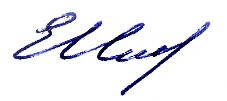                    «30» августа 2017   г.УТВЕРЖДАЮЗаведующий кафедрой английской филологии__________________ Е.В. Илова «30» августа 2017 г.Составитель(-и)Илова Е.В., доцент, к.ф.н., завкафедройНаправление подготовки45.06.01 ЯЗЫКОЗНАНИЕ И ЛИТЕРАТУРОВЕДЕНИЕНаправленность (профиль) ОПОП ГЕРМАНСКИЕ ЯЗЫКИ (английский)
Квалификация «Исследователь. Преподаватель-исследователь»Форма обучениязаочная Год приема 2017Код и наименование компетенцииРезультаты освоения дисциплиныРезультаты освоения дисциплиныРезультаты освоения дисциплиныКод и наименование компетенцииЗнатьУметьВладетьУК-1 Способность к критическому анализу и оценке современных научныхдостижений, генерированию новых идей при решении исследовательских ипрактических задач, в том числе в междисциплинарных областяхсовременные научные достижения в области языкознания  критически анализировать и оценивать современные научные достижения в области языкознания способностью к генерированию новых идей при решении исследовательских и практических задач, в том числе в междисциплинарных областях.№Тема/ Разделсеместр№Тема/ РазделсеместрЛПЗПЗСРФормы текущего контроля успеваемости (по неделям семестра)1Зарождение и основные этапы лингвистической науки. Языкознание в Древней Индии и Греции. Языкознание в Древнем Китае и на Арабском Востоке.514Коллоквиум2Языкознание в средние века.Ученые лингвисты средних веков.54Коллоквиум3Проблемы происхождения и сущности языка в философии 19 века. В. фон Гумбольдт. Идеи «Философии языка» В.фон Гумбольдта.514Коллоквиум4Сравнительно-историческое языкознание. Ф.Бопп. Младограмматики и их роль в историческом языкознании.54Коллоквиум5Лингвистическая деятельность Ф. де Соссюра. Основные школы структурной лингвистики. Направления лингвистики 20 веков. Ареальная лингвистика. Социо- и этно лингвистика. Функциональная лингвистика. Структурализм. Лингвистика текста. Дискурсивная лингвистика.518Коллоквиум6Языкознание в России и СССР в 20х – 50х годах. Советские и российские языковеды.518КоллоквиумИТОГО:36432ЗачетТемы,
разделы
дисциплиныКол-во
часовТемы,
разделы
дисциплиныКол-во
часов12общее количество компетенцийТема 1Зарождение и основные этапы лингвистической науки. Языкознание в Древней Индии и Греции. Языкознание в Древнем Китае и на Арабском Востоке.5УК-1 1Тема 2Языкознание в средние века. Ученые лингвисты средних веков.4УК-11Тема 3Проблемы происхождения и сущности языка в философии 19 века. В. фон Гумбольдт. Идеи «Философии языка» В.фон Гумбольдта.5УК-11Тема 4Сравнительно-историческое языкознание. Ф.Бопп. Младограмматики и их роль в историческом языкознании.4УК-11Тема 5Лингвистическая деятельность Ф. де Соссюра. Основные школы структурной лингвистики. Направления лингвистики 20 веков. Ареальная лингвистика. Социо- и этно лингвистика. Функциональная лингвистика. Структурализм. Лингвистика текста. Дискурсивная лингвистика.9УК-1 1Тема 6Языкознание в России и СССР в 20х – 50х годах. Советские и российские языковеды.9УК-11Итого361Номер радела (темы)Темы/вопросы, выносимые на самостоятельное изучениеКол-во 
часовФормы работы 1.Языкознание в Древнем Китае и на Арабском Востоке. 4Самостоятельное изучение2Ученые лингвисты средних веков.4Самостоятельное изучение3.Идеи «Философии языка» В.фон Гумбольдта.4Самостоятельное изучение4.Зарождение сравнительно-исторического языкознания4Самостоятельное изучение5.Направления лингвистики 20 веков. Ареальная лингвистика. Социо- и этно лингвистика. Функциональная лингвистика. Структурализм. Лингвистика текста. Дискурсивная лингвистика.8Самостоятельное изучение. Реферат.6.Советские и российские языковеды.8Самостоятельное изучениеНаименование программного обеспеченияНазначениеAdobe ReaderПрограмма для просмотра электронных документовMozilla FireFoxБраузерMicrosoft Office 2013, Microsoft Office Project 2013, Microsoft Office Visio 2013Офисная программа7-zipАрхиваторMicrosoft Windows 7 ProfessionalОперационная системаKaspersky Endpoint SecurityСредство антивирусной защитыНаименование современных профессиональных баз данных, информационных справочных системЭлектронный каталог Научной библиотеки АГУ на базе MARK SQL НПО «Информ-систем».https://library.asu.edu.ruЭлектронный каталог «Научные журналы АГУ»: http://journal.asu.edu.ru/Универсальная справочно-информационная полнотекстовая база данных периодических изданий ООО "ИВИС". http://dlib.eastview.com Имя пользователя: AstrGU 
Пароль: AstrGUКорпоративный проект Ассоциации региональных библиотечных консорциумов (АРБИКОН) «Межрегиональная аналитическая роспись статей» (МАРС) - сводная база данных, содержащая полную аналитическую роспись 1800 названий журналов по разным отраслям знаний. Участники проекта предоставляют друг другу электронные копии отсканированных статей из книг, сборников, журналов, содержащихся в фондах их библиотек.http://mars.arbicon.ruСправочная правовая система КонсультантПлюс. Содержится огромный массив справочной правовой информации, российское и региональное законодательство, судебную практику, финансовые и кадровые консультации, консультации для бюджетных организаций, комментарии законодательства, формы документов, проекты нормативных правовых актов, международные правовые акты, правовые акты, технические нормы и правила.http://www.consultant.ruИнформационно-правовое обеспечение «Система ГАРАНТ». В системе ГАРАНТ представлены федеральные и региональные правовые акты, судебная практика, книги, энциклопедии, интерактивные схемы, комментарии ведущих специалистов и материалы известных профессиональных изданий, бланки отчетности и образцы договоров, международные соглашения, проекты законов.Предоставляет доступ к федеральному и региональному законодательству, комментариям и разъяснениям из ведущих профессиональных СМИ, книгам и обновляемым энциклопедиям, типовым формам документов, судебной практике, международным договорам и другой нормативной информации. Всего в нее включено более 2,5 млн документов. В программе представлены документы более 13 000 федеральных, региональных и местных эмитентов.http://garant-astrakhan.ru№ п/пКонтролируемые разделы  дисциплины (модуля)Код контролируемой компетенции  (компетенций) Наименование 
оценочного средства1Зарождение и основные этапы лингвистической науки. Языкознание в Древней Индии и Греции. Языкознание в Древнем Китае и на Арабском Востоке.УК – 1Коллоквиум. 2Языкознание в средние века.Ученые лингвисты средних веков.УК – 1Коллоквиум.3Проблемы происхождения и сущности языка в философии 19 века. В. фон Гумбольдт. Идеи «Философии языка» В.фон Гумбольдта.УК – 1Коллоквиум.4Сравнительно-историческое языкознание. Ф.Бопп. Младограмматики и их роль в историческом языкознании.УК – 1Коллоквиум.5Лингвистическая деятельность Ф. де Соссюра. Основные школы структурной лингвистики. Направления лингвистики 20 веков. Ареальная лингвистика. Социо- и этно лингвистика. Функциональная лингвистика. Структурализм. Лингвистика текста. Дискурсивная лингвистика.УК – 1Коллоквиум.6Языкознание в России и СССР в 20х – 50х годах. Советские и российские языковеды.УК – 1Коллоквиум.«зачтено»Дан полный, развернутый ответ на поставленные вопросы. Ответ четко структурирован, логичен, изложен литературным языком с использованием современной терминологии. Могут быть допущены 2-3 неточности или незначительные ошибки, исправленные аспирантом.«не зачтено»Дан недостаточно полный и недостаточно развернутый ответ. Ответ представляет собой разрозненные знания с существенными ошибками по вопросам. Присутствуют фрагментарность, нелогичность изложения. Отсутствуют выводы, конкретизация и доказательность изложения. Дополнительные и уточняющие вопросы преподавателя не приводят к коррекции ответа аспиранта.Или ответ на вопрос полностью отсутствует, или отказ от ответаТема 1 Зарождение языкознания.Коллоквиум: Зарождение языкознания как науки. Индийское языкознание. Описание древнеиндийского языка санскрита в работах Панини.Греко-Римское языкознание.	Описание грамматики, фонетики, а также составление словарей на Арабском Востоке в VII-XII вв.Развитие языкознания в Древнем Китае. Тема 2   Языкознание в средние века. Коллоквиум:Особенности развития языкознания в эпоху Возрождения.Вклад ученых лингвистов средних веков в развитие языкознания.Тема 3. Языкознание 19 векаКоллоквиум:Проблемы происхождения и сущности языка в философии 19 века. В. фон Гумбольдт. Идеи «Философии языка» В.фон Гумбольдта.Тема 4.  Развитие сравнительно-исторического языкознания.Коллоквиум:Сравнительно-историческое языкознание. Ф.Бопп, Э.Раск, В.Востоков. Младограмматики и их роль в историческом языкознании.Тема 5. Развитие языкознания в 20 веке.Коллоквиум: Лингвистическая деятельность Ф. де Соссюра. Основные школы структурной лингвистики. Направления лингвистики 20 веков. Ареальная лингвистика. Социо- и этно лингвистика. Функциональная лингвистика. Структурализм. Лингвистика текста. Дискурсивная лингвистика.Тема 6. Советское языкознаниеЯзыкознание в России и СССР в 20х – 50х годах. Советские и российские языковеды.Наименование ЭБСЭлектронная библиотека «Астраханский государственный университет» собственной генерации на платформе ЭБС «Электронный Читальный зал – БиблиоТех». https://biblio.asu.edu.ruУчетная запись образовательного портала АГУЭлектронно-библиотечная система (ЭБС) ООО «Политехресурс» «Консультант студента». Многопрофильный образовательный ресурс «Консультант студента» является электронной библиотечной системой, предоставляющей доступ через сеть Интернет к учебной литературе и дополнительным материалам, приобретенным на основании прямых договоров с правообладателями. Каталог в настоящее время содержит около 15000 наименований. www.studentlibrary.ru. Регистрация с компьютеров АГУЭлектронная библиотека МГППУ. http://psychlib.ru